ALLEGATO 3: Assenza di cause di esclusione di cui all’art. 80 del D.Lgs 50/2016Spett. REGIONE PUGLIADIREZIONE Dipartimento Turismo, Economia della Cultura e Valorizzazione del Territorio  Lungomare Starita, 4 – Fiera del Levante Pad. 107 - 70123 BARIdirettore.dipartimentoturismocultura@pec.rupar.puglia.it DICHIARAZIONE SOSTITUTIVA DELL’ATTO DI NOTORIETÀ(art. 47 del D.P.R. 28.12.2000, n. 445)Oggetto: AVVISO PUBBLICO per il finanziamento di iniziative previste dal FONDO SPECIALE CULTURA E PATRIMONIO CULTURALE (art. 15 L.R. 40/2016) per l’annualità 2021.Il/La sottoscritto/a nato/a a	Prov.   	Il 	Codice Fiscaleresidente a	Prov.	via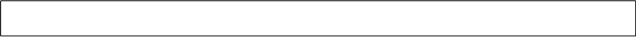 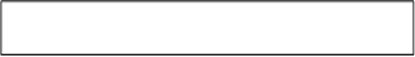 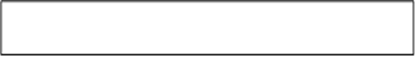 in qualità di Legale Rappresentante diCodice Fiscale 	Partiva IVAcon Sede Legale in                                        	Prov.           	CAP  via	n.e Sede Operativa in	Prov.	CAP  tel		PECconsapevole che le dichiarazioni mendaci, in applicazione dell’art. 76 del D.P.R. 445/2000, sono punite ai sensi del codice penale e delle leggi speciali in materia e che comunque comportano la decadenza dai benefici eventualmente conseguiti con il provvedimento emanato sulla base della dichiarazione non veritiera, DICHIARA PER LA STRUTTURA CHE RAPPRESENTAl’inesistenza delle cause di esclusione dalla partecipazione ad una procedura d’appalto o concessione elencate nell’art. 80 del D.Lgs. n. 50/2016, ed in particolare:che nei propri confronti non è stata pronunciata sentenza definitiva di condanna o emesso decreto penale di condanna divenuto irrevocabile, oppure sentenza di applicazione della pena su richiesta ai sensi dell'articolo 444 del codice di procedura penale per uno dei seguenti reati:delitti, consumati o tentati, di cui agli articoli 416, 416-bis del codice penale ovvero delitti commessi avvalendosi delle condizioni previste dal predetto articolo 416-bis ovvero al fine di agevolare l’attività delle associazioni previste dallo stesso articolo, nonché per i delitti, consumati o tentati, previsti dall’articolo 74 del decreto del Presidente della Repubblica 9 ottobre 1990, n. 309,dall’articolo 291-quater del decreto del Presidente della Repubblica 23 gennaio 1973, n. 43 e dall’articolo 260 del decreto legislativo 3 aprile 2006, n. 152, in quanto riconducibili alla partecipazione a un’organizzazione criminale, quale definita all’articolo 2 della decisione quadro 2008/841/GAI del Consiglio;delitti, consumati o tentati, di cui agli articoli 317, 318, 319, 319-ter, 319-quater, 320, 321, 322, 322-bis, 346-bis, 353, 353-bis, 354, 355 e 356 del codice penale nonché all’articolo 2635 del codice civile;false comunicazioni sociali di cui agli articoli 2621 e 2622 del codice civile;frode ai sensi dell’articolo 1 della convenzione relativa alla tutela degli interessi finanziari delle Comunità europee;delitti, consumati o tentati, commessi con finalità di terrorismo, anche internazionale, e di eversione dell’ordine costituzionale reati terroristici o reati connessi alle attività terroristiche;delitti di cui agli articoli 648-bis, 648-ter e 648-ter.1 del codice penale, riciclaggio di proventi di attività criminose o finanziamento del terrorismo, quali definiti all’articolo 1 del decreto legislativo22 giugno 2007, n. 109 e successive modificazioni;sfruttamento del lavoro minorile e altre forme di tratta di esseri umani definite con il decreto legislativo 4 marzo 2014, n. 24;ogni altro delitto da cui derivi, quale pena accessoria, l’incapacità di contrattare con la pubblica amministrazione oppure di aver riportato le seguenti condanne: (indicare il/i soggetto/i specificando ruolo, imputazione, condanna);che l’operatore economico non ha commesso violazioni gravi, definitivamente accertate, rispetto agli obblighi relativi al pagamento delle imposte e tasse o dei contributi previdenziali, secondo la legislazione italiana o quella dello Stato in cui sono stabiliti; che l’operatore economico non ha commesso gravi infrazioni debitamente accertate alle norme in materia di salute e sicurezza sul lavoro nonché agli obblighi di cui all’articolo 30, comma 3, del D. Lgs. n. 50/2016;che l’operatore economico non si trova in stato di fallimento, di liquidazione coatta, di concordato preventivo, salvo il caso di concordato con continuità aziendale, o nei cui riguardi non è in corso un procedimento per la dichiarazione di una di tali situazioni, fermo restando quanto previsto dall’articolo 110 del D. Lgs. n. 50/2016;che l’operatore economico non si è reso colpevole di gravi illeciti professionali, tali da rendere dubbia la sua integrità o affidabilità;che l’operatore economico non ha tentato di influenzare indebitamente il processo decisionale della stazione appaltante o di ottenere informazioni riservate a fini di proprio vantaggio ovvero che lo stesso non ha fornito, anche per negligenza, informazioni false o fuorvianti suscettibili di influenzare le decisioni sull'esclusione, la selezione o l’aggiudicazione, ovvero omesso le informazioni dovute ai fini del corretto svolgimento della procedura di selezione;che l’operatore economico non ha dimostrato significative o persistenti carenze nell’esecuzione di un precedente contratto di appalto o di concessione che ne hanno causato la risoluzione per inadempimento ovvero la condanna al risarcimento del danno o altre sanzioni comparabili, anche con riferimento al tempo trascorso dalla violazione e alla gravità della stessa;che la propria partecipazione non determina una situazione di conflitto di interessi ai sensi dell’articolo 42, comma 2, del D. Lgs. n. 50/2016, non diversamente risolvibile;che la propria partecipazione non determina una distorsione della concorrenza derivante dal proprio precedente coinvolgimento nella preparazione della procedura d’appalto di cui all’articolo 67 del D. Lgs. n. 50/2016 che non possa essere risolta con misure meno intrusive;che l’operatore economico non è stato soggetto alla sanzione interdittiva di cui all’articolo 9, comma 2, lettera c) del decreto legislativo 8 giugno 2001, n. 231 o ad altra sanzione che comporta il divieto di contrarre con la pubblica amministrazione, compresi i provvedimenti interdittivi di cui all’articolo 14 del D. Lgs. 9 aprile 2008, n. 81;che l’operatore economico non ha presentato nella procedura di gara in corso e negli affidamenti di sub appalti documentazione o dichiarazioni non veritiere;che l’operatore economico non è iscritto nel casellario informatico tenuto dall’Osservatorio dell’ANAC per aver presentato false dichiarazioni o falsa documentazione nelle procedure di gara e negli affidamenti di subappalti;che l’operatore economico non è iscritto nel casellario informatico tenuto dall’Osservatorio dell’ANAC per aver presentato false dichiarazioni o falsa documentazione ai fini del rilascio dell’attestazione di qualificazione, per il periodo durante il quale perdura l’iscrizione;che l’operatore economico non ha violato il divieto di intestazione fiduciaria di cui all’articolo 17 della legge 19 marzo 1990, n. 55;che l’operatore economico, ai sensi dell’art. 17 della legge 12.03.1999, n. 68: (Barrare la casella di interesse)è in regola con le norme che disciplinano il diritto al lavoro dei disabili poiché ha ottemperato alle disposizioni contenute nella Legge n. 68/99 o 	(indicare la Legge Stato estero).     Gli     adempimenti     sono     stati     eseguiti presso    l’Ufficio di _____________, Via______________ 	n. 	fax 	____________, e-mail_______________________________________________;non è soggetto agli obblighi di assunzione obbligatoria previsti dalla legge n. 68/99 per i seguenti motivi: (indicare i motivi di esenzione) _____________________________________________________________________________________________________________________________________________________________________________________________________________________________________________________________________;in ___________ (Stato estero) non esiste una normativa sull’assunzione obbligatoria dei disabili;che l’operatore economico: (Barrare la casella di interesse)non è stato vittima dei reati previsti e puniti dagli artt. 317 e 629 c.p., aggravati ai sensi dell’art. 7 del decreto legge 13 maggio 1991, n. 152, convertito, con modificazioni, dalla legge 12 luglio 1991 n. 203;è stato vittima dei suddetti reati ma ha denunciato i fatti all’autorità giudiziaria;è stato vittima dei reati previsti e puniti dagli artt. 317 e 629 c.p., aggravati ai sensi dell’art. 7 del decreto legge 13 maggio 1991, n. 152, convertito, con modificazioni, dalla legge 12 luglio 1991 n.203, e non ha denunciato i fatti all’autorità giudiziaria, in quanto ricorrono i casi previsti dall’art. 4, comma 1, della legge 24 novembre 1981, n. 689;che l’operatore economico: (Barrare la casella di interesse)non si trova in alcuna situazione di controllo di cui all'articolo 2359 del codice civile o in una qualsiasi relazione, anche di fatto con alcun soggetto, se la situazione di controllo o la relazione comporti che le offerte sono imputabili ad un unico centro decisionale, e di aver formulato autonomamente l'offerta;non è a conoscenza della partecipazione alla medesima procedura di soggetti che si trovano, rispetto ad essa, in una delle situazioni di controllo di cui all'articolo 2359 del codice civile, o in una qualsiasi relazione, anche di fatto con alcun soggetto, se la situazione di controllo o la relazione comporti che le offerte sono imputabili ad un unico centro decisionale e di aver formulato autonomamente l'offerta;è a conoscenza della partecipazione alla medesima procedura di soggetti che si trovano, rispetto ad essa, in una delle situazioni di controllo di cui all'articolo 2359 o in una qualsiasi relazione, anche di fatto con alcun soggetto, se la situazione di controllo o la relazione comporti che le offerte sono imputabili ad un unico centro decisionale del codice civile, e di aver formulato autonomamente l'offerta;indica le seguenti posizioni INPS, INAIL, CASSA EDILE ecc.Firma digitale / timbro e firma del legale rappresentante / Data e luogo___________________________					_________________________IstitutoN. identificativoSede/i	INPSMatricola n.INAILCodice Ditta n.            PAT. N